（仮称）旗の台六丁目公園整備工事について１．経　　緯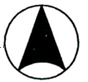 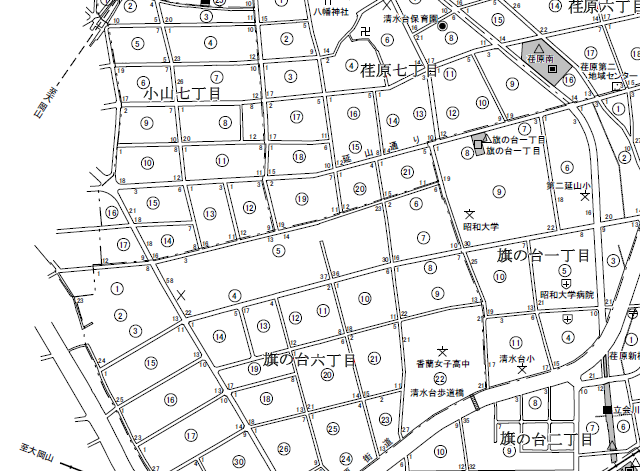 ２．整備概要３．改修計画図　　　裏面のとおり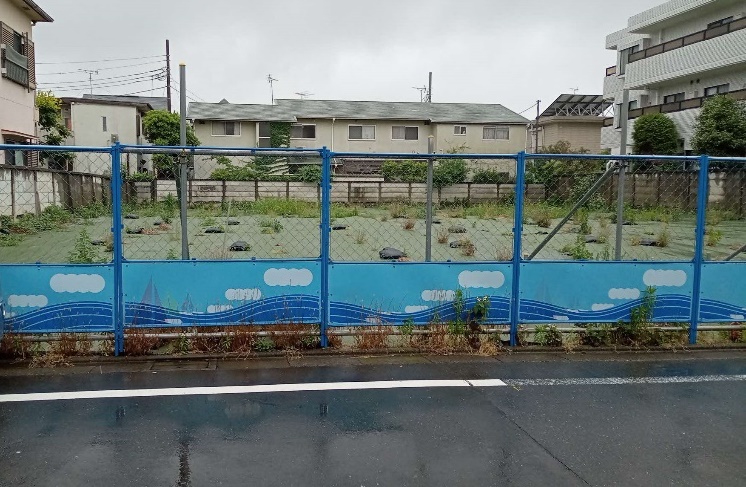 ４．スケジュール　　　令和4年6月21日　契約締結　　　令和4年6月22日　工事着手　　　令和4年12月1日　工事竣工(予定)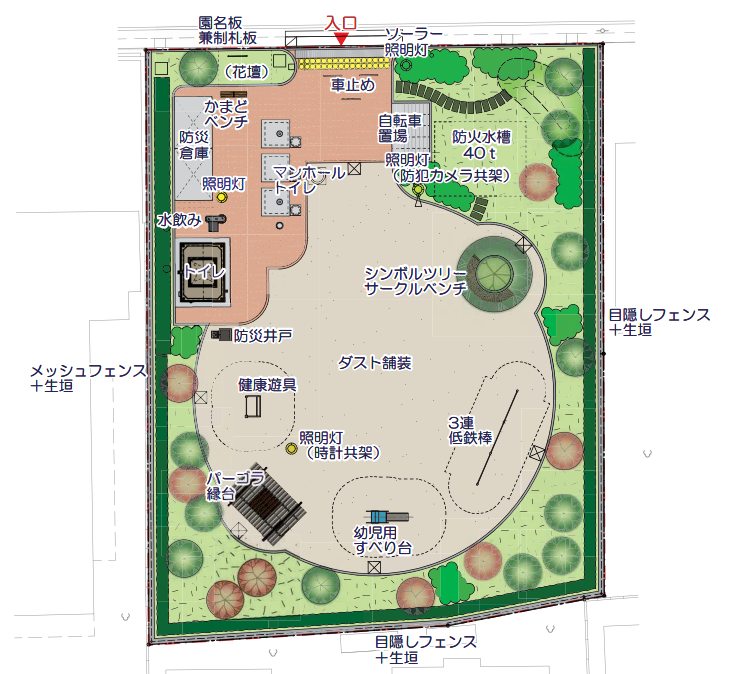 主な整備概要内　容防火水槽災害時に使用できる40tの防火水槽を整備。マンホールトイレ災害時に使用できるマンホールトイレを整備。トイレバリアフリートイレを整備。遊具幼児用滑り台、健康遊具、鉄棒を整備。